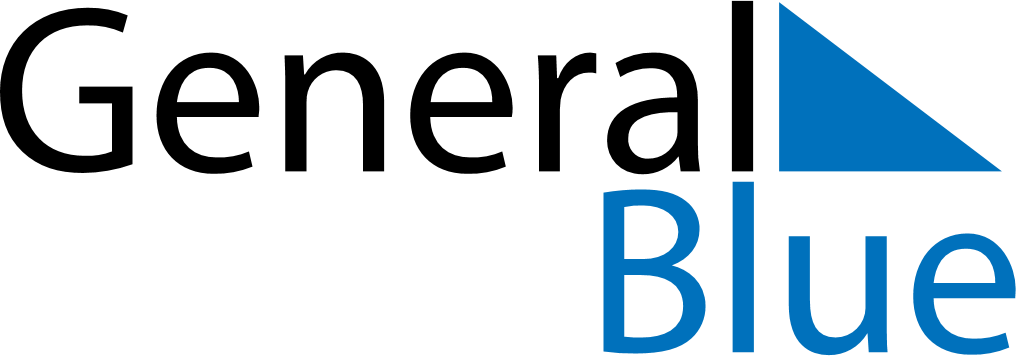 Weekly CalendarJune 15, 2025 - June 21, 2025Weekly CalendarJune 15, 2025 - June 21, 2025Weekly CalendarJune 15, 2025 - June 21, 2025Weekly CalendarJune 15, 2025 - June 21, 2025Weekly CalendarJune 15, 2025 - June 21, 2025Weekly CalendarJune 15, 2025 - June 21, 2025SundayJun 15MondayJun 16MondayJun 16TuesdayJun 17WednesdayJun 18ThursdayJun 19FridayJun 20SaturdayJun 216 AM7 AM8 AM9 AM10 AM11 AM12 PM1 PM2 PM3 PM4 PM5 PM6 PM